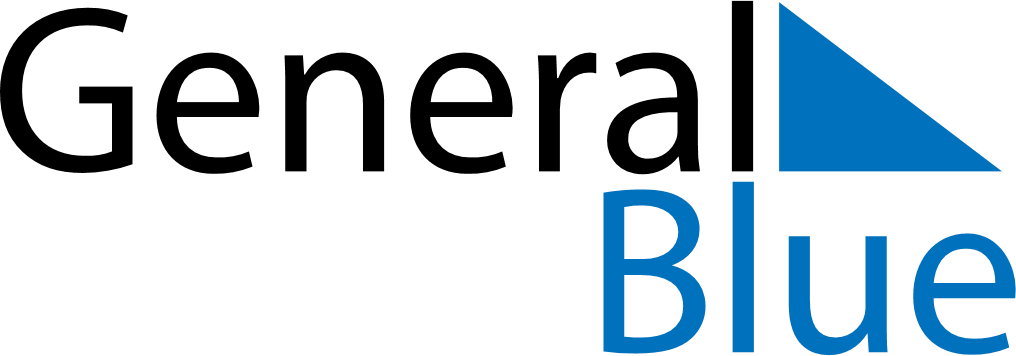 March 2021March 2021March 2021AngolaAngolaMondayTuesdayWednesdayThursdayFridaySaturdaySunday1234567891011121314International Woman’s Day1516171819202122232425262728293031